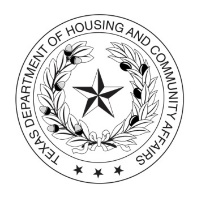 2023 Emergency Solutions Grants (ESG) Program Annual ApplicationStaff Qualifications CertificationName of ESG annual allocation Applicant: Name of Applicant OrganizationTo be completed by the employee:I, First and Last Name, Title, certify that I am employed by the Applicant.  I certify that I interact with Program Participants in the following components as a function of my employment (You may check one or more boxes, as applicable.):	Street Outreach	Emergency Shelter	Homeless Prevention	Rapid Re-housingI certify that I hold the following qualification(s).  (You may check one or more boxes, as applicable.):	I am a licensed mental health provider through the Texas Behavioral Executive Health Council. My license number is Enter TBEHC License Number.	I am fluent in one or more languages, other than English, in the organization’s Language Access Plan.  I am fluent in List Languages.	I have formerly experienced homelessness. 
_______________________________________		_     ________		Signature of Staff Member				Date		_______________________________________		_     ________		Signature of Applicant					Date	